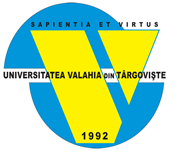 						Aprobat Senat:Conf. univ. dr. Claudia GILIACAPITOLUL I	NORME GENERALEArt. 1 - Instituția Organizatoare de Studii Universitare de Doctorat (numită în continuare IOSUD) a Universității „Valahia” din Târgoviște (numită în continuare UVT) organizează concurs de admitere la studii universitare de doctorat, la forma de învățământ cu frecvență sau cu frecvență redusă, atât pe locuri în regim de finanțare de la bugetul de stat sub formă de granturi doctorale, cât și pe locuri în regim cu taxă sau alte surse legal constituite.Art. 2 - Concursul se organizează pe domenii de doctorat în cadrul școlilor doctorale. Școala Doctorală de Științe Economice și Umaniste (numită în continuare SDSEU) organizează concurs pentru domeniile Management, Contabilitate și Istorie, iar Școala Doctorală de Științe Inginerești (numită în continuare SDSI) pentru domeniile lngineria Materialelor, lnginerie Electrică și lnginerie Mecanică.Art. 3 - Regulamentul de concurs este în conformitate cu Legea învățământului superior nr. 199/2023, cu modificările și completările ulterioare, cu Ordinului ministrului educației nr. 3.020/2024 privind aprobarea Regulamentului-cadru privind studiile universitare de doctorat, precum și cu OME nr. 3693/01.02.2024 pentru aprobarea Metodologiei - cadru privind organizarea admiterii în învățământul superior în ciclurile de studii universitare de scurtă durată, de licență, de master și de doctorat.Art. 4 - Numărul de locuri în regim de finanțare de la bugetul de stat este alocat prin ordin al ME. Numărul de locuri pentru doctoratul în regim cu taxă și cuantumul taxei se aprobă de către Senatul UVT, cu avizul Consiliului de Administrație.Numărul de locuri pentru fiecare conducător de doctorat se aprobă de către Senatul UVT,la propunerea CSUD, cu avizul Consiliului de Administrație, în conformitate cu legislația în vigoare.Art. 5 - Pe perioada unor stări de urgență, sau stări de alertă (pentru candidații cu domiciliul în străinătate, care nu se pot prezenta și solicită participarea online, printr-o cerere aprobată de CSD și CSUD), atât înscrierea, cât și colocviul de admitere se pot desfășura online.Art. 6 - Doctoratul se poate desfășura în limba română, într-o limbă a minorităților naționale sau într-o limbă de circulație internațională, conform contractului de studii doctorale încheiat între IOSUD, conducătorul de doctorat și studentul-doctorand.Art. 7 - Studiile universitare de doctorat au o durată, de regulă, de 4 ani.CAPITOLUL IICONDIȚII GENERALE DE ÎNSCRIERE ȘI ADMITERE A CANDIDAŢILORArt. 8 – (1) Înscrierea la concursul de admitere se face personal, pe baza cărții de identitate/pașaportului și a celorlalte documente prevăzute în regulament. Înscrierea se poate face în numele candidatului și de către o altă persoană, pe bază de procură. (2) Prin hotărâre proprie, UVT poate asigura facilități online pentru înscriere/preînscriere, situație în care se solicită datele de identificare personale ale candidaților, conform cărții de identitate/pașaportului. Înscrierea online se face prin încărcarea documentelor de către candidați cu asumarea responsabilității de către aceștia cu privire la autenticitatea și corespondența dintre documentele digitale/scanate și cele originale.Art. 9 - La concursul de admitere la studii universitare de doctorat se pot înscrie la sediul IOSUD (Tȃrgovişte, Str.Lct.Stancu lon, nr.35, Corpul D, parter) sau pe platforma de admitere (în funcție de hotărârea ulterioară a universității), următorii candidați: Absolvenți ai studiilor universitare de masterat, dar și absolvenții cu diplomă de licență sau echivalentă (diploma de licență a absolvenților unor programe de studii de 5 sau 6 ani, forma de învățământ „zi“ - învățământ de lungă durată), eliberată, de regulă, până în anul absolvirii primei promoții de licență organizate în conformitate cu prevederile Legii nr. 288/2004 privind organizarea studiilor universitare, cu modificările și completările ulterioare.Înscrierea la concursul de admitere la studii universitare de doctorat, într-un domeniu de doctorat, nu este condiționată de domeniul în care a fost dobândită diploma de licență sau masterat. Durata totală cumulată a ciclului de studii universitare de licență și masterat trebuie să fie de cel puțin 300 de credite transferabile (ECTS).În vederea înscrierii la concursul de admitere la doctorat, instituțiile de învățământ superior realizează recunoașterea creditelor (ECTS) sau a punctelor de credit alocate pentru studiile universitare de licență și masterat obținute în străinătate, cu condiția cumulării celor 300 de credite transferabile (ECTS).Fiecare candidat are obligația să prezinte la înscrierea la concursul de admitere la doctorat  atestatul de recunoaştere a studiilor, eliberat de către direcția de specialitate din cadrul ME.Cetățenii statelor membre ale Uniunii Europene, ai statelor aparținând Spațiului Economic European și ai Confederației Elvețiene, precum și cetățenii britanici și membrii familiilor acestora, ca beneficiari ai Acordului privind retragerea Regatului Unit al Marii Britanii și Irlandei de Nord din Uniunea Europeană și din Comunitatea Europeană a Energiei Atomice 2019/C 384 I/01, pot participa la admiterea în toate ciclurile de studii universitare, în aceleași condiții prevăzute de lege pentru cetățenii români, inclusiv în ceea ce privește taxele de școlarizare. Aceștia se pot înscrie numai în baza diplomei de bacalaureat, de licență, respectiv de masterat,recunoscute în conformitate cu metodologiile elaborate de către direcțiile de specialitate din cadrul Ministerului Educației.La admiterea la studii universitare de doctorat se pot înscrie și cetățeni care nu fac parte din Uniunea Europeană, Spațiul Economic European și Confederația Elvețiană (extracomunitari), absolvenți ai studiilor universitare de masterat sau absolvenți cu diploma de licență sau echivalenta ai studiilor universitare de lungă durată (5, 6 ani). Recunoașterea studiilor efectuate de către aceștia în afara României se va realiza de către direcția de specialitate din cadrul Ministerului Educației.Condițiile de școlarizare a românilor de pretutindeni și a cetățenilor străini se stabilesc prin ordin al ministrului educației.La admiterea în toate ciclurile de studii universitare cu predare în limba română, cetățenii Uniunii Europene și din state terțe au obligația să facă dovada cunoașterii limbii române, conform metodologiilor de școlarizare în România a acestora.Un candidat poate fi admis și înmatriculat ca student la cel mult două  programe de studii concomitent, indiferent de ciclul de studii și de instituțiile de învățământ  care le oferă.Art. 10 - Admiterea la studii universitare de doctorat este condiționată de promovarea concursului de admitere, conform prevederilor legale în vigoare. Concursul de admitere se desfășoară ȋn limba romȃnă, în conformitate cu acreditările ARACIS obținute.Art. 11 - Un candidat declarat admis poate beneficia de finanțare de la bugetul de stat o singură dată pentru ciclul de studii universitare de doctorat. În acest sens, doctorandul va completa la admitere o declarație pe proprie răspundere, prin care să specifice dacă a beneficiat de finanțare de la bugetul de stat.Art. 12 - Documentele necesare pentru înscrierea candidaților se afișează pe site-ul UVT și     la sediul IOSUD.Art. 13 - Dosarul de înscriere la admitere se înregistrează la Secretariatul IOSUD (cu respectarea prevederilor Legii nr. 9/2023 pentru modificarea și completarea OUG nr. 41/2016). Candidatul va prezenta următoarele documente:cerere-tip de înscriere la concursul de admitere la doctorat;curriculum vitae (datat și semnat);lista lucrărilor științifice semnată(dacă este cazul);certificat de competență lingvistică (sau susține un examen de competență lingvistică) conform reglementărilor în vigoare;certificat de naştere - copie conform cu originalul (prin certificarea de peoriginal);certificat de căsătorie sau orice act care atestă schimbarea numelui - copie conform cu originalul (prin certificarea de pe original) -dacă este cazul;C. I. - copie simplă;diploma de bacalaureat - copie conform cu originalul (prin certificarea de pe original);diploma de licență - copie conform cu originalul (prin certificarea de pe original);foaie matricolă sau suplimentul diplomei de licență - copie conform cu originalul (prin certificarea de pe original);diploma de master (obligatorie numai pentru absolvenții pe sistem Bologna) - copie conform cu originalul (prin certificarea de pe original);foaie matricolă sau suplimentul  diplomei de master - copie conform cu originalul (prin certificarea de pe original);chitanța de achitare a taxei de înscriere;chitanța de achitare a taxei de susținere a examenului de competență lingvistică (engleză sau franceză), unde este cazul.adeverință medicală eliberată de medicul de familie, din care să rezulte că candidatul este apt, din punct de vedere medical, pentru a urma studii doctoraledeclarația de conformitate cu originalul a documentelor încărcate pe platforma de admitere (Anexa 1)Art. 14 - Cetățenii străini din state terțe UE care doresc să participe la admiterea la studii universitare de doctorat trebuie să depună dosarele direct la Biroul pentru Relații Internaționale din cadrul UVT, conform Metodologiei pentru primirea la studii a cetățenilor străini din state terțe UE în Universitatea “Valahia” din Târgoviște. Dosarele vor fi depuse la secretariatul IOSUD numai după obținerea Scrisorii de acceptare la studii emisă de către  ME — Direcția Generală Relații Internaționale și Afaceri Europene.Art. 15 - La admiterea la studii universitare de doctorat cu predare în limba română, cetățenii străini au obligația să prezinte un certificat de competență lingvistică pentru limba română eliberat de către instituții abilitate de ME. În condițiile în care candidatul are o diplomă care dovedeşte că a absolvit studii la o instituție de învățământ superior cu predare în limba română, acreditată de ME, nu mai este necesar certificatul de competență lingvistică pentru limba română.Art. 16 - În vederea înmatriculării, candidații admiși pe locurile finanțate de la buget au obligația să depună diploma ciclului de studii universitare anterior absolvit (licență + master pentru absolvenții studiilor organizate conform Legii nr. 288/ 2004, sau diploma de licențăpentru absolvenții studiilor de lungă durată organizate conform Legii nr. 84/1995)în original, la secretariatul IOSUD. Nedepunerea acestei diplome sau a adeverinței, după caz, în original la semnarea contractului de studii, atrage după sine neînmatricularea pe locurile finanțate de la bugetul de stat.Art. 17 - Dosarele candidaților respinși sau ale celor care renunță la locul obținut prin admitere, vor fi restituite, după afișarea rezultatelor finale, în termen de 48 de ore de la data depunerii cererii, fără perceperea de taxe suplimentare.Art. 18 - Taxele de înscriere la concurs și taxele de școlarizare pentru anul universitar 2024-2025, în cuantumurile aprobate de Senatul UVT, vor fi afișate la sediul IOSUD și pe site-ul UVT.Taxele de ȋnscriere nu se vor returna ȋn cazul neprezentării candidatului la concurs.Art. 19 - Costurile aferente depășirii duratei învățământului gratuit (de 4 ani pentru studiile universitare de doctorat) se suportă de către studenții-doctoranzi.Art. 20 - În conformitate cu legislația în domeniu, Comisia de admitere va lua măsuri pentru asigurarea egalității de șanse pentru persoanele cu dizabilități înscrise la concursul de admitere, asigurând, acolo unde este necesar, suport suplimentar adaptat persoanelor cu dizabilități în vederea accesului și susținerii probelor de admitere.CAPITOLUL IIICONCURSUL DE ADMITEREArt. 21 - În urma consultării cu conducătorii de doctorat, directorii școlilor doctorale propun analizei și aprobării CSUD numărul total de locuri vacante de studenți - doctoranzi, pe școli doctorale, pentru fiecare domeniu și conducător de doctorat în parte. CSUD înaintează CA și Senatului pentru aprobare propunerea privind numărul de locuri vacante de studenți- doctoranzi pentru anul universitar 2024-2025.Art. 22 - Selecția candidaților pentru o poziție vacantă se realizează de către conducătorul de doctorat care supervizează respectiva poziție, ajutat de comisia stabilită în acest scop.Art. 23 - Concursul de admitere, organizat conform calendarului stabilit pentru cele două  școli doctorale componente ale IOSUD-UVT (Anexa 1), va consta în:probă eliminatorie de competență lingvistică pentru o limbă străină - limba franceză sau engleză, la alegere;examen de specialitate, oral.Art. 24 - Examenul de competență lingvistică se susține la departamentul de specialitate al  Universității „Valahia” din Târgoviște care eliberează un certificat de competență lingvistică.Art. 25 - Examenul de competență lingvistică nu mai este necesar în următoarele situații:candidatul este absolvent al unei facultăți de limbi străine sau al unei facultăți cu predare în limbă străină (în limbile engleză, franceză, germană, spaniolă sau italiană);candidatul are un certificat de competență lingvistică cu recunoaştere națională/internațională pentru una din limbile menționate mai sus;candidatul a obținut deja acest certificat de la Universitatea „Valahia” din Târgoviște.Art. 26 - Examenul de specialitate se desfășoară în fața unei comisii de examen formate din conducătorul de doctorat și minim 2 membri propuși de acesta. Comisiile de examen de specialitate sunt avizate de directorul Școlii Doctorale și aprobate de directorul CSUD. În situațiile pe care CSUD-ul le apreciază ca fiind excepționale (prevăzute la Art. 5), examenul de specialitate se poate susține online, cu ajutorul tehnicilor audio-video.Art. 27 - Examenul de specialitate constă într-un interviu al candidatului în fața comisiei de examen, interviu în cadrul căruia se analizează preocupările științifice ale candidatului, aptitudinile sale de cercetare în concordanță cu tematica tezei de doctorat. Temele de cercetare și bibliografia aferentă vor fi afișate la sediul IOSUD și postate pe site-ul web al UVT.Art. 28 - Rezultatele concursului de admitere la studii universitare de doctorat sunt consemnate de către comisia de examen într-un proces-verbal.Fiecare membru al comisiei apreciază pregătirea candidatului cu note între 1 și 10. Nota finală este media aritmetică a notelor obținute.În cazul candidaților cu medii de admitere egale, criteriile succesive de departajare ale acestora sunt: 1. Media examenului de Iicență; 2. Media aritmetică de promovare a anilor de studii de licență (conform foii matricole).Art. 29 - Media minimă de admitere la doctorat este 7,00. Admiterea candidaților se face în limita locurilor disponibile pentru fiecare conducător de doctorat în parte, în ordinea descrescătoare a mediei la concursul de admitere, în cadrul opțiunii privind forma de pregătire.Art. 30 - Concursul de admitere la doctorat este valabil numai pentru domeniul de doctorat la care s-a înscris candidatul. El se organizează simultan pentru locurile în regim de finanțare de la bugetul de stat și pentru cele în regim cu taxă, statutul candidaților admiși stabilindu-se în funcție de opțiunea exprimată la data înscrierii și de media concursului de admitere.Art. 31 - Media obținută de candidați la admitere este valabilă numai în cadrul IOSUD-UVT.Art. 32 - Rezultatele concursului de admitere se fac publice prin afișare la sediul IOSUD și pe pagina web proprie.Art. 33 - Validarea rezultatelor admiterii la studii universitare de doctorat se face de către Consiliul Școlii Doctorale (CSD) și Consiliul pentru Studii Universitare de Doctorat (CSUD).Art. 34 - Înaintea începerii anului universitar:Candidații declarați admiși pe locurile în regim de finanțare de la bugetul de stat semnează contractul de școlarizare la sediul IOSUD, achită taxa de înmatriculare și depun în original diploma/ atestatul de recunoaştere a diplomei/adeverința ciclului de studii universitare anterior absolvit, după caz.Candidații declarați admiși pe locurile în regim cu taxă semnează contractul de școlarizare la sediul IOSUD, achită taxa de înmatriculare și prima tranșă din taxa de studii pentru anul I.Art.35 - Înmatricularea candidaților declarați admiși în urma concursului de admitere se                                              face prin Decizie a Rectorului UVT.Art. 36 - După aprobarea înmatriculării, studenții-doctoranzi sunt înscriși în Registrul matricol unic cu un număr unic valabil pentru întreaga perioadă de școlarizare, la specializarea la care au fost admiși.CAPITOLUL IVDISPOZIȚII FINALEArt. 37 - Prezentul regulament este obligatoriu și se aduce la cunoștință candidaților prin afișare.Art. 38 - La nivelul IOSUD-UVT va funcționa o Comisie de Admitere numită prin decizia conducătorului IOSUD la propunerea CSUD, cu competențe în asigurarea legalității desfășurării concursului de admitere.Art. 39 - În situația în care, în urma verificării dosarelor depuse de candidați, se constată neîndeplinirea condițiilor legale de participare la concurs, Comisia de Admitere își rezervă dreptul de a elimina din concurs candidații în cauză.Art. 40 - UVT nu răspunde de erorile de înscriere sau de calcul din documentele oficiale (diplome, foi matricole etc.) și nici de erorile de completare comise de candidați în fișele de înscriere.Art. 41 - Toate aspectele ce vizează modul de aplicare a regulamentului propriu de concurs sunt în exclusivitate de competența Comisiei Centrale de Admitere și a conducerii UVT.Art. 42 - Prezentul Regulament a fost avizat de către Consiliul de Administrație al Universității "Valahia" din Târgoviște în data de ___________, a fost aprobat de către Senatul Universității „Valahia" din Târgoviște în data de ___________  și intră în vigoare de la data aprobării sale.ANEXA 1CALENDARUL CONCURSULUI DE ADMITERE LA STUDII UNIVERSITARE DE DOCTORAT-	SESIUNEA SEPTEMBRIE 2024 -În sesiunea septembrie 2024, concursul de admitere la studii universitare de doctorat organizat de IOSUD - UVT pentru cele două Școli Doctorale componente se va desfășura după următorul calendar:SESIUNEA Iîn perioada 9 - 16 septembrie 2024 - înscrieri online;în perioada 17 - 18 septembrie 2024 - verificarea și validarea dosarelor de concurs;19 septembrie 2024 - desfășurarea probei de competență lingvistică;20 septembrie 2024 - desfășurarea colocviului de admitere;20 septembrie 2024 - afișarea rezultatelor concursului și redistribuirea  locurilor rămase neocupate (dacă este cazul);în perioada 23 - 26 septembrie 2024 - încheierea contractelor de studii;26 septembrie 2024 - afișarea listelor finale (după încheierea contractelor de studii);1 octombrie 2024 - înmatricularea la studii universitare de doctorat a candidaților care au încheiat contractul de studii.ResponsabilităţiNume, prenumeFuncţiaSemnăturaElaboratProf. univ. dr. ing. Dinu COLȚUCDirector SDSIElaboratProf. univ. dr. Delia- Mioara POPESCUDirector  SDSEUVerificatConf.dr.ing. Otilia NEDELCUPreședinte Comisia pentru calitatea învățământului și cercetăriiVerificatConf. univ. dr. Adrian ȚUȚUIANUPreședinte Comisia pentru regulamente, metodologii și proceduriAvizatRectorEDIŢIA: 3REVIZIA:  0  1  2  3  4  5Intră în vigoare începând cu data de:Intră în vigoare începând cu data de:Intră în vigoare începând cu data de:Aprobat  Aprobat  Aprobat  